Remote and Home Learning – Guidance for Parents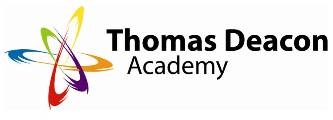 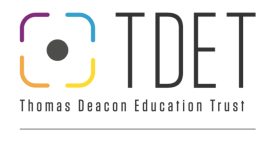 As you may be aware, schools are required to have a remote learning plan in place so that any child who cannot attend school because of COVID-19 does not miss out on their learning.This document explains our plans for remote learning for pupils in KS3-KS5 who must self-isolate, or where local or national restrictions mean that pupils need to stay at home.Our remote learning plan:Our remote learning plan has been made with our students and their families in mind. We believe that this strategy will work best for the children at our school. We have therefore invested time in setting up and utilising Microsoft Teams as part of our blended learning when in the academy. Your child will already be familiar with this programme as we have been using this in all subjects since September 2020.This platform allows teachers to post messages to their classes, set up online lessons, upload files and resources and set assignments for students to complete. How to access remote learningWhilst learning remotely, students will need to use Microsoft Teams to log in each day, every morning to see what work has been set for them. Teachers will upload resources throughout the day, depending on where the lesson falls.Students already have a log in for their Teams sites (this can be done through Office 365 and is the same log-in as their school log-in) Students can also log in through the Thomas Deacon Academy website through the small green padlock at the top, using their school email address and password. If they cannot remember their log in, please email servicedesk@tdet.education where someone will assist youStudents have one Teams class site for each subject they take, they also have a tutor group site, where they can find information from their tutors In all Teams sites there’s a ‘Post’ section, the teachers will communicate here where to find key resources and online lessons; a ‘Files’ section where lessons will be saved and an ‘Assignments’ button where students can submit work completed to gather feedback from the teacher. If a student has an assignment due in, it will tell them in the activity section on TeamsStudents will be expected to learn remotely for the same number of lessons as they do when they are in the academy. They will follow the same timetable. As a parent you have access to your child’s timetable through the SIMS parent app and can therefore see what lessons your child has on days that they are absent.Teachers teach in many ways. They may stream live Teams lessons through the use of Teams meetings; upload resources and files (including Power Points and word documents), dated and named for ease, and will be signposting students as to where they can find these resources on the ‘posts’ areas. They may also set up assignments on Teams for your child to hand in their work, to gain feedback online. Everything can be found on your child’s Team class sites.If you need any support with Teams, please see our helpful Teams guide on the ‘Student’ tab on the Thomas Deacon Academy website. Or you can access using the following link Thomas Deacon Academy - Microsoft Teams Guidance for StudentsIf you require any support with logging in to SIMS parent app, please see our helpful guide on the ‘Parents’ tab (SIMS parent app) on the Thomas Deacon Academy website